IEEE P802.11
Wireless LANsInterpretation of a Motion to AdoptA motion to approve this submission means that the editing instructions and any changed or added material are actioned in the TGbe D1.4 Draft.  This introduction is not part of the adopted material.Editing instructions formatted like this are intended to be copied into the TGbe D1.4 Draft (i.e. they are instructions to the 802.11 editor on how to merge the text with the baseline documents).TGbe Editor: Editing instructions preceded by “TGbe Editor” are instructions to the TGbe editor to modify existing material in the TGbe draft.  As a result of adopting the changes, the TGbe editor will execute the instructions rather than copy them to the TGbe Draft.Discussion: Scenario 1: The non-AP MLD with 3 affiliated STAs setup 3 links in 5 GHz band with the AP MLD. The STA on link 1 is going to change its Channel Width from 20 MHz to 80 MHz, which will lead to a change from STR to NSTR between link 1 and link 2, because of frequency gap between them is too small to do STR. Then the non-AP MLD has to inform the AP MLD the NSTR Indication Bitmap to be used as well as the Channel Width update.In this scenario, NSTR Indication Bitmap changes along with Channel Width update. So it is better to update both in one frame. Besides, NSTR Indication Bitmap is actually a PHY parameter according to 35.3.16.4 Nonsimultaneous transmit and receive (NSTR) operation. So it is reasonable to update it through OM Control subfield.Proposed Solution:The NSTR non-AP MLD delivers its preconfigured NSTR Indication Bitmap 0, NSTR Indication Bitmap 1, etc, in STA Info field of ML element in (Re)Association Request frame. The number of NSTR Indication Bitmap is indicated by STA Control Field of the ML element.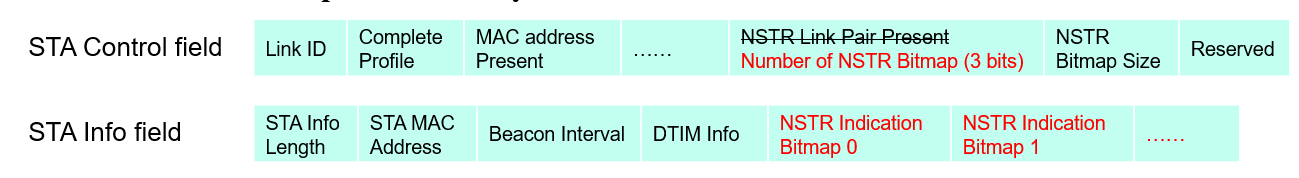 A subfield in EHT OM Control field indicates which NSTR Indication Bitmap is to to used.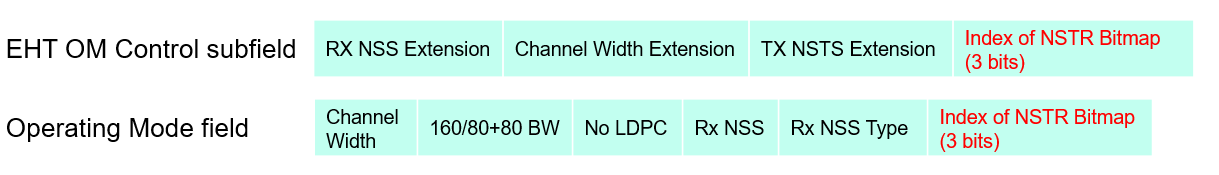 The Index of NSTR Bitmap can indicate one NSTR Indication Bitmap from at most 8 preconfigured NSTR Indication Bitmaps, which is enough in practice. To be future proof, value 7 is reserved.Other scenarios:Scenario 2: The NSTR Indication Bitmap of the non-AP MLD was changed because of CSA/eCSA of an AP affiliated with the AP MLD.In this scenario, after CSA/eCSA, it’s the non-AP MLD to initiate a frame exchange. So non-AP MLD can inform the AP MLD its new NSTR Indication Bitmap at first.Scenario 3:The NSTR Indication Bitmap of the non-AP MLD was changed because of an AP affiliated with the AP MLD update its Channel Width.In this scenario, it is unreasonable for the AP to indicate the change of Channel Width to each STA on the link, one by one, through OM Control subfield. Critical Update would be utilized in general. So it is similar to Scenario 2. End of discussionPropose: TGbe editor: Change 9.4.2.312.2.3 as follows (track changes on):……The format of the STA Control field is defined in Figure 9-1002n (STA Control field format).B0	B3	B4	B5	B6	B7	B8	B	B1   B15Bits:	4	1	1	1	1		1	Figure 9-1002n—STA Control field format......If the value of the Maximum Number Of Simultaneous Links subfield in the      MLD Capabilities field is greater than 0, the subfield in the STA Control field indicates if at least one NSTR link pair is present in the MLD that contains the link corresponding to that STA. It is set to  if there is at least one NSTR link pair; otherwise it is set to 0.If the Complete Profile subfield is equal to 1 and the subfield is  in the STA Control field, then the STA Info field contains  NSTR Indication Bitmap subfield  size is indicated in the NSTR Bitmap Size subfield; otherwise, the NSTR Indication Bitmap subfield is not present in the STA Info field. The NSTR Bitmap Size subfield in the STA Control field is set to 1 if the length of     the corresponding NSTR Indication Bitmap subfield is 2 octets and is set to 0 if the length of the corresponding NSTR Indication Bitmap subfield is 1 octet. The NSTR Bitmap Size subfield in the STA Control field is reserved if the  subfield in that field is 0.…….The format of the STA Info field is defined in Figure 9-1002o (STA Info field format).Octets:	1	0 or 6	0 or 2	0 or 2	    0 or 1 or 2		0 or 1Figure 9-1002o—STA Info field formatTGbe editor: Change 9.2.4.7.8 as follows (track changes on):EHT OM ControlThe Control Information subfield in an EHT OM Control subfield contains information related to the OM changes for bandwidth of 320 MHz, Tx NSTS larger than 8, Rx NSS larger than 8 for the STA transmit ting the frame containing this information (see 35.9 (Operating mode indication)). The format of the subfield is shown in Figure 9-33a (Control Information subfield format in an EHT OM Control subfield).B0	B1	B2	B3	B5Bits:	1	1	1	3Figure 9-33a—Control Information subfield format in an EHT OM Control subfieldTGbe editor: Add the following paragraph at the end of 9.2.4.7.8 as follows (track changes on):TGbe editor: Change 35.3.16.2 as follows (track changes on):Multi-link device capability and operation signaling……An MLD shall set the subfield value to  in a STA Control field that corresponds to link ID i (where 0  i  15 ) if it is a multi-radio MLD and contain NSTR link pair formed       by the link with link ID i; otherwise it shall set the subfield value to . An NSTR mobile AP MLD shall set the subfield value to 1 in the STA Control field that corresponds to link ID i. An AP MLD that is not an NSTR mobile AP MLD shall set the subfield value in each STA Control field to 0.……TGbe editor: Add the following paragraph at the end of 35.10 as follows (track changes on):11be D2.1 CR for updating NSTR Bitmap via EHT OM Control subfield11be D2.1 CR for updating NSTR Bitmap via EHT OM Control subfield11be D2.1 CR for updating NSTR Bitmap via EHT OM Control subfield11be D2.1 CR for updating NSTR Bitmap via EHT OM Control subfield11be D2.1 CR for updating NSTR Bitmap via EHT OM Control subfieldDate:  2022-08-12Date:  2022-08-12Date:  2022-08-12Date:  2022-08-12Date:  2022-08-12Author(s):Author(s):Author(s):Author(s):Author(s):NameAffiliationAddressPhoneemailXiangxin GuUnisoc2288 Zuchongzhi Road, Shanghai, ChinaXiangxin.Gu@unisoc.comYingqiao QuanUnisocYingqiao.Quan@unisoc.comYongjiang YiSPRDJohn.Yi@unisoc.comLei ZhouH3Czhou.leih@h3c.comCIDCommenterClauseP.LCommentProposed ChangeResolution10082Xiangxin Gu35.3.16.2453.22Define the Management frame to inform the AP MLD about the ability change to perform STA operationAs in the commentRevised:Agree with the commenter in principle.NSTR Bitmap may change along with Channel Width update. So it is better to update both in one frame.The proposed solution is:1) The NSTR non-AP MLD delivers its preconfigured NSTR Indication Bitmap 0, NSTR Indication Bitmap 1, etc, in STA Info field of ML element in (Re)Association Request frame.2) The NSTR non-AP MLD indicates the NSTR Indication Bitmap to be used through the Index of NSTR Indication Bitmap subfield included in EHT OM Control subfield.Tgbe editor: please implement changes as shown in this document tagged as 10082STA Info LengthSTA MACAddressBeacon IntervalDTIM InfoNSTRIndication BitmapBSS ParametersChange Count